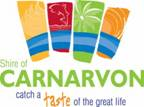 SHIRE OF CARNARVONINVITATION TO SUBMIT TENDERSTENDER NO. 03/2024FASCINE WALL CAPPING BEAM REPLACEMENTThe Shire of Carnarvon invites Tenders from an experienced contractor to replace the concrete capping beam at the Carnarvon Fascine Wall. The Fascine Wall is located along part of the eastern boundary of the Fascine Waterway in Carnarvon. The extent of the capping replacement is approximately 800 metres.A provisional item for the removal of sections of artificial grass and replacement with concrete footpath is also included within the scope. The contract includes all operations, labour, plant, material, supervision required for the completion of the works. The tender document and specification are available for download from www.tenderlink.com/carnarvon Further information can be obtained by contacting Mativa Toomalatai at the Shire office on 0455 947 536, or by email toomalatai.m@carnarvon.wa.gov.auTenders must be submitted electronically via the Tenderlink portal. Tenders submitted via Facsimile or Electronic Mail will not be accepted.The deadline for Submissions is 2:00PM (AWST) Monday 10 June 2024.Canvassing of Councillors and Council staff will result in disqualification.Andrea SelveyCHIEF EXECUTIVE OFFICER